Mit Unterstützung von:MedieninformationCO2-Ausstoss von 2,4 Millionen «Engadinern» eingespartDank dem AutoEnergieCheck (AEC), einer Dienstleistung der AGVS-Garagisten, wurde der CO2-Austoss in vier Jahren bereits um 20 000 Tonnen CO2 reduziert.Weitere Informationen erhalten Sie von: Jennifer Isenschmid, Projektleiterin Kommunikation  Telefon 031 307 15 15, E-Mail jennifer.isenschmid@agvs-upsa.ch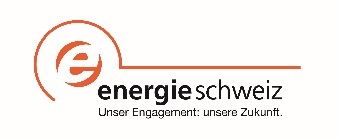 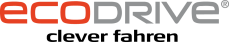 